Curriculum VitaeCurriculum VitaeCurriculum Vitaepersonal Informationpersonal Informationpersonal InformationNameMohamed Ahmed Maher Hussein Ali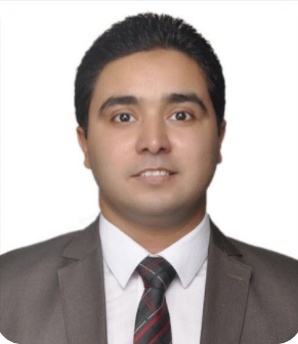 TitleAssistant Professor of Anatomy & EmbryologyDate of birth18 – 09 - 1985Place of birthEl-Qualyuobia CitizenshipCairoContact InformationContact InformationContact InformationHome phone02447008200244700820Work phoneMobile phone0201069951919 - 015570999620201069951919 - 01557099962E-mail (s)Mohamed.om32@cu.edu.egMohamed.om32@cu.edu.egWeb site (s)NoneNoneCurrent Address7 Ali Nafadi street, Musturud, El-Qualyuobia7 Ali Nafadi street, Musturud, El-QualyuobiaEducational QualificationsEducational QualificationsEducational Qualifications1. Participating in Construction of the Museum of Anatomy Department Containing Different Comparative Modules (Formalized, Epoxy Fixed & Whole Animal Skeleton) for Self-Learning.1. Participating in Construction of the Museum of Anatomy Department Containing Different Comparative Modules (Formalized, Epoxy Fixed & Whole Animal Skeleton) for Self-Learning.1. Participating in Construction of the Museum of Anatomy Department Containing Different Comparative Modules (Formalized, Epoxy Fixed & Whole Animal Skeleton) for Self-Learning.2. Preparing & Designing of Learning Anatomical Charts for Different Domestic Animals.2. Preparing & Designing of Learning Anatomical Charts for Different Domestic Animals.2. Preparing & Designing of Learning Anatomical Charts for Different Domestic Animals.3. Participating in Preparation of Text books and Practical Note books for all Courses in addition to Regular Preparation of Practical Specimens for Different Levels.3. Participating in Preparation of Text books and Practical Note books for all Courses in addition to Regular Preparation of Practical Specimens for Different Levels.3. Participating in Preparation of Text books and Practical Note books for all Courses in addition to Regular Preparation of Practical Specimens for Different Levels.Academic PositionsAcademic PositionsAcademic Positions1. Demonstrator of Anatomy & Embryology, Faculty of Vet. Med., Cairo University (June 2009).1. Demonstrator of Anatomy & Embryology, Faculty of Vet. Med., Cairo University (June 2009).1. Demonstrator of Anatomy & Embryology, Faculty of Vet. Med., Cairo University (June 2009).2. Assistant Lecturer of Anatomy & Embryology, Faculty of Vet. Med., Cairo University (April 2012).	2. Assistant Lecturer of Anatomy & Embryology, Faculty of Vet. Med., Cairo University (April 2012).	2. Assistant Lecturer of Anatomy & Embryology, Faculty of Vet. Med., Cairo University (April 2012).	3. Lecturer of Anatomy & Embryology, Faculty of Vet. Med., Cairo University (July 2015).3. Lecturer of Anatomy & Embryology, Faculty of Vet. Med., Cairo University (July 2015).3. Lecturer of Anatomy & Embryology, Faculty of Vet. Med., Cairo University (July 2015).4. Assistant Professor of Anatomy & Embryology, Faculty of Vet. Med., Cairo University (Nov. 2020).4. Assistant Professor of Anatomy & Embryology, Faculty of Vet. Med., Cairo University (Nov. 2020).4. Assistant Professor of Anatomy & Embryology, Faculty of Vet. Med., Cairo University (Nov. 2020).Thesis TitleThesis TitleThesis Title“Some Anatomical Studies on the Skeleton of Rabbits.”“Some Anatomical Studies on the Skeleton of Rabbits.”“Some Anatomical Studies on the Skeleton of Rabbits.”"Comparative Anatomical Studies on the Gastrointestinal Tract on the Rabbits and Cats with Special Reference to their Venous Drainage.""Comparative Anatomical Studies on the Gastrointestinal Tract on the Rabbits and Cats with Special Reference to their Venous Drainage.""Comparative Anatomical Studies on the Gastrointestinal Tract on the Rabbits and Cats with Special Reference to their Venous Drainage."Areas of experienceAreas of experienceAreas of experienceSkeletal and Digestive systemSkeletal and Digestive systemSkeletal and Digestive systemProjectsProjectsProjectsNoneNoneNoneAwardsAwardsAwardsNoneNoneNoneProfessional QualificationsProfessional QualificationsProfessional QualificationsConferences2016: Annual Conference of Microbiology Department, Faculty of Veterinary Medicine, Cairo University. Apr. 16th.2017: 10th Scientific Conference of Egyptian Veterinary Poultry Association “Towards a National Strategy to Control Poultry Industry Problems in Egypt”. Dec. 4th – 7th.2019: 5th International Conference of Arab Society of Stem Cells & Molecular Biology “Era of Biotechnology and Personalized Medicine”. July 20 – 22.2021: 7th International Conference of Arab Society of Stem Cells & Molecular Biology “Animal Biotechnology and Veterinary Medicine Conference”. Augus 14th – 15th.Conferences2016: Annual Conference of Microbiology Department, Faculty of Veterinary Medicine, Cairo University. Apr. 16th.2017: 10th Scientific Conference of Egyptian Veterinary Poultry Association “Towards a National Strategy to Control Poultry Industry Problems in Egypt”. Dec. 4th – 7th.2019: 5th International Conference of Arab Society of Stem Cells & Molecular Biology “Era of Biotechnology and Personalized Medicine”. July 20 – 22.2021: 7th International Conference of Arab Society of Stem Cells & Molecular Biology “Animal Biotechnology and Veterinary Medicine Conference”. Augus 14th – 15th.Conferences2016: Annual Conference of Microbiology Department, Faculty of Veterinary Medicine, Cairo University. Apr. 16th.2017: 10th Scientific Conference of Egyptian Veterinary Poultry Association “Towards a National Strategy to Control Poultry Industry Problems in Egypt”. Dec. 4th – 7th.2019: 5th International Conference of Arab Society of Stem Cells & Molecular Biology “Era of Biotechnology and Personalized Medicine”. July 20 – 22.2021: 7th International Conference of Arab Society of Stem Cells & Molecular Biology “Animal Biotechnology and Veterinary Medicine Conference”. Augus 14th – 15th.Training coursesFLDC Courses.Training coursesFLDC Courses.Training coursesFLDC Courses.Computer SkillsWord – Excel - powerpointComputer SkillsWord – Excel - powerpointComputer SkillsWord – Excel - powerpointLanguage SkillsLanguage SkillsLanguage SkillsProfessional MembershipsProfessional MembershipsProfessional MembershipsMember of Egyptian Veterinary Syndicate.Member of African association of veterinary anatomists – AVA.Member of Egyptian Veterinary Poultry Association – EVPA.Member of Arab Society of Stem Cells & Molecular Biology.Member of Egyptian Veterinary Syndicate.Member of African association of veterinary anatomists – AVA.Member of Egyptian Veterinary Poultry Association – EVPA.Member of Arab Society of Stem Cells & Molecular Biology.Member of Egyptian Veterinary Syndicate.Member of African association of veterinary anatomists – AVA.Member of Egyptian Veterinary Poultry Association – EVPA.Member of Arab Society of Stem Cells & Molecular Biology.Other activitiesOther activitiesOther activitiesList of publicationsMaher, M. A.: Morphological Studies on the Anal Canal of Adult Male Cat (Felis domestica). Int. J. Adv. Res. Biol. Sci. 2(3): (2015): 195–205.Maher, M. A. and Khalifa, E. F.: Macroanatomical Investigation of Superficial Veins of Head in the Egyptian Red Fox "Nile Fox-Vulpes vulpes".Res. J. of Ph., Biol. and Chem. Sci. 8(2): (2017): 2633-2644.Nawal, A. Noor and Maher, M. A.: Gross Anatomical, Radiographic and Ultra-structural Identification of Splenic Vasculature in some Ruminants (Camel, Buffalo Calf, Sheep and Goat). Int. J. Adv. Res. Biol. Sci. (2018). 5(2): 44-65.Maher, M. A. and Reem, R.T.: Comparative Anatomical and Radiographic Variations of Celiac Trunk in Guinea pig (Cavia porcellus) and White rat (Rattus norvegicus). Inter J Vet Sci. (2018). 7(3): 145-152.Reem, R. T. and Maher, M. A. Anatomical study on the syrinx of the lesser kestrel (Falco naumanni). Inter J Vet Sci. (2018). 7(4): 205-209. www.ijvets.comMaher, M. A.: Descriptive Anatomy of Hepatic and Portal Veins with Special Reference to Biliary Duct System in Broiler Chickens (Gallus gallus domesticus): A Recent Illustration. Brazilian Journal of Poultry Science (2019). ISSN 1516-635X 2019 /v.21 / n.2 / 001-012. http://dx.doi.org/10.1590/1806-9061-2019-0980.Reem RT, Alaa HE, Farghali HA and Maher MA. Anatomical forms of Domestic Cat (Felis catus domesticus) gall bladder in Egypt with its relation to their biliary system. J. Vet. Anat., (2019), Vol. 12, No. 1, 35-49.Maher MA, Farghali HAM, Elsayed AH and Reem RT. Gross anatomy and ultrasonography of spleen and pancreas in rabbit (Oryctolagus cuniculus) and cat (Felis catus domesticus). Int J Vet Sci, (2020), 9(1): 58-65.Maher M, Farghali HA, Abdelnaby EA and Emam IA (2020): Gross Anatomical, Radiographic and Doppler Sonographic Approach to the Infra-auricular Parotid Region in Donkey (Equus asinus), Journal of Equine Veterinary Science, doi: https://doi.org/10.1016/ j.jevs.2020.102968.Maher MA and IA Emam (2020): Normal vascular and nerve distribution of the pes region in dogs: an anatomical and diagnostic imaging. Int J Vet Sci, 9(2): 259-266.Eman Rashad, Shaymaa Hussein, Dina W. Bashir et al. (2020): Anatomical, Histological, Histochemical, Scanning and Transmission Electron Microscopic Studies on Water Buffalo (Bubalus Bubalis) Spleen. Journal of Critical Reviews, 7(17): 1751-1774.Maher MA, Haithem A.M. Farghali, Alaa H. Elsayed et al. (2020): A potential Use of Doppler Sonography for Evaluating Normal Hemodynamic Values of the Hepatic, Pancreatic and Splenic Vessels in Domestic Rabbits. Adv. Anim. Vet. Sci., 8(5): 506-518List of publicationsMaher, M. A.: Morphological Studies on the Anal Canal of Adult Male Cat (Felis domestica). Int. J. Adv. Res. Biol. Sci. 2(3): (2015): 195–205.Maher, M. A. and Khalifa, E. F.: Macroanatomical Investigation of Superficial Veins of Head in the Egyptian Red Fox "Nile Fox-Vulpes vulpes".Res. J. of Ph., Biol. and Chem. Sci. 8(2): (2017): 2633-2644.Nawal, A. Noor and Maher, M. A.: Gross Anatomical, Radiographic and Ultra-structural Identification of Splenic Vasculature in some Ruminants (Camel, Buffalo Calf, Sheep and Goat). Int. J. Adv. Res. Biol. Sci. (2018). 5(2): 44-65.Maher, M. A. and Reem, R.T.: Comparative Anatomical and Radiographic Variations of Celiac Trunk in Guinea pig (Cavia porcellus) and White rat (Rattus norvegicus). Inter J Vet Sci. (2018). 7(3): 145-152.Reem, R. T. and Maher, M. A. Anatomical study on the syrinx of the lesser kestrel (Falco naumanni). Inter J Vet Sci. (2018). 7(4): 205-209. www.ijvets.comMaher, M. A.: Descriptive Anatomy of Hepatic and Portal Veins with Special Reference to Biliary Duct System in Broiler Chickens (Gallus gallus domesticus): A Recent Illustration. Brazilian Journal of Poultry Science (2019). ISSN 1516-635X 2019 /v.21 / n.2 / 001-012. http://dx.doi.org/10.1590/1806-9061-2019-0980.Reem RT, Alaa HE, Farghali HA and Maher MA. Anatomical forms of Domestic Cat (Felis catus domesticus) gall bladder in Egypt with its relation to their biliary system. J. Vet. Anat., (2019), Vol. 12, No. 1, 35-49.Maher MA, Farghali HAM, Elsayed AH and Reem RT. Gross anatomy and ultrasonography of spleen and pancreas in rabbit (Oryctolagus cuniculus) and cat (Felis catus domesticus). Int J Vet Sci, (2020), 9(1): 58-65.Maher M, Farghali HA, Abdelnaby EA and Emam IA (2020): Gross Anatomical, Radiographic and Doppler Sonographic Approach to the Infra-auricular Parotid Region in Donkey (Equus asinus), Journal of Equine Veterinary Science, doi: https://doi.org/10.1016/ j.jevs.2020.102968.Maher MA and IA Emam (2020): Normal vascular and nerve distribution of the pes region in dogs: an anatomical and diagnostic imaging. Int J Vet Sci, 9(2): 259-266.Eman Rashad, Shaymaa Hussein, Dina W. Bashir et al. (2020): Anatomical, Histological, Histochemical, Scanning and Transmission Electron Microscopic Studies on Water Buffalo (Bubalus Bubalis) Spleen. Journal of Critical Reviews, 7(17): 1751-1774.Maher MA, Haithem A.M. Farghali, Alaa H. Elsayed et al. (2020): A potential Use of Doppler Sonography for Evaluating Normal Hemodynamic Values of the Hepatic, Pancreatic and Splenic Vessels in Domestic Rabbits. Adv. Anim. Vet. Sci., 8(5): 506-518List of publicationsMaher, M. A.: Morphological Studies on the Anal Canal of Adult Male Cat (Felis domestica). Int. J. Adv. Res. Biol. Sci. 2(3): (2015): 195–205.Maher, M. A. and Khalifa, E. F.: Macroanatomical Investigation of Superficial Veins of Head in the Egyptian Red Fox "Nile Fox-Vulpes vulpes".Res. J. of Ph., Biol. and Chem. Sci. 8(2): (2017): 2633-2644.Nawal, A. Noor and Maher, M. A.: Gross Anatomical, Radiographic and Ultra-structural Identification of Splenic Vasculature in some Ruminants (Camel, Buffalo Calf, Sheep and Goat). Int. J. Adv. Res. Biol. Sci. (2018). 5(2): 44-65.Maher, M. A. and Reem, R.T.: Comparative Anatomical and Radiographic Variations of Celiac Trunk in Guinea pig (Cavia porcellus) and White rat (Rattus norvegicus). Inter J Vet Sci. (2018). 7(3): 145-152.Reem, R. T. and Maher, M. A. Anatomical study on the syrinx of the lesser kestrel (Falco naumanni). Inter J Vet Sci. (2018). 7(4): 205-209. www.ijvets.comMaher, M. A.: Descriptive Anatomy of Hepatic and Portal Veins with Special Reference to Biliary Duct System in Broiler Chickens (Gallus gallus domesticus): A Recent Illustration. Brazilian Journal of Poultry Science (2019). ISSN 1516-635X 2019 /v.21 / n.2 / 001-012. http://dx.doi.org/10.1590/1806-9061-2019-0980.Reem RT, Alaa HE, Farghali HA and Maher MA. Anatomical forms of Domestic Cat (Felis catus domesticus) gall bladder in Egypt with its relation to their biliary system. J. Vet. Anat., (2019), Vol. 12, No. 1, 35-49.Maher MA, Farghali HAM, Elsayed AH and Reem RT. Gross anatomy and ultrasonography of spleen and pancreas in rabbit (Oryctolagus cuniculus) and cat (Felis catus domesticus). Int J Vet Sci, (2020), 9(1): 58-65.Maher M, Farghali HA, Abdelnaby EA and Emam IA (2020): Gross Anatomical, Radiographic and Doppler Sonographic Approach to the Infra-auricular Parotid Region in Donkey (Equus asinus), Journal of Equine Veterinary Science, doi: https://doi.org/10.1016/ j.jevs.2020.102968.Maher MA and IA Emam (2020): Normal vascular and nerve distribution of the pes region in dogs: an anatomical and diagnostic imaging. Int J Vet Sci, 9(2): 259-266.Eman Rashad, Shaymaa Hussein, Dina W. Bashir et al. (2020): Anatomical, Histological, Histochemical, Scanning and Transmission Electron Microscopic Studies on Water Buffalo (Bubalus Bubalis) Spleen. Journal of Critical Reviews, 7(17): 1751-1774.Maher MA, Haithem A.M. Farghali, Alaa H. Elsayed et al. (2020): A potential Use of Doppler Sonography for Evaluating Normal Hemodynamic Values of the Hepatic, Pancreatic and Splenic Vessels in Domestic Rabbits. Adv. Anim. Vet. Sci., 8(5): 506-518Publications statisticPublications statisticPublications statisticPublications statisticPublications statisticPublications statisticPublications statisticPublications statisticJournal’s  PublicationJournal’s  PublicationConference’s  PublicationConference’s  PublicationAuthorsAuthorsAuthorsTotalLocalInternationalLocalInternationalSingleSharedSharedTotalLocalInternationalLocalInternationalSingleInternalExternalTotal21054312